Publicado en Santander el 19/07/2017 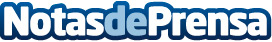 Estrés vacacional, un problema que afecta más de lo que se piensaLas vacaciones de verano son sinónimo de relax, esparcimiento, ocio y aventuras. Sin embargo, hay personas que sufren lo que se conoce como 'estrés vacacional'. Un reciente estudio de la Asociación Española de Coaching constata que "para disfrutar de un periodo vacacional beneficioso, lo importante no es la duración, sino la calidad de las vacaciones."Datos de contacto:Fernando G.Nota de prensa publicada en: https://www.notasdeprensa.es/estres-vacacional-un-problema-que-afecta-mas_1 Categorias: Nacional Viaje Cantabria Entretenimiento Turismo Otros Servicios http://www.notasdeprensa.es